Гороскоп и профессияОВЕН 21 марта – 20 апреляОвну лучше всего подходят профессии, связанные с постоянно меняющейся обстановкой. Он хорош там, где «горят строки», и всегда готов отправиться на исследование нового, неизвестного. Но плохо рассчитывает свои силы, поэтому профессия должна давать ему возможность быстро восстанавливаться.Люди этого знака – хорошие преподаватели, военные, политики, актеры, медики, журналисты, механики, косметологи, парикмахеры.Овну не подходят профессии, связанные с усидчивостью и терпением, противопоказаны однообразные занятия. ТЕЛЕЦ 21 апреля – 21 мая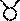 Телец тяготеет к документам, цифрам, фактам. Он востребованвезде, где нужны тщательность, точность, порядок, закрепление достигнутого. Рутина его не пугает, а наоборот придает уверенность. Часто у него «золотые руки», способность к ремеслам. Телец накапливает опыт, он хороший инженер, техник, механизатор.Явно проявляется у Тельцов любовь к природе – они хорошие цветоводы, овощеводы, животноводы, агрономы. Тельцам подходит работа в творческой сфере (архитектура) и в бизнесе.Мало подходят Тельцу профессии, связанные с быстротой реакции, с необходимостью принимать немедленные решения, например, не подходит работа летчика. БЛИЗНЕЦЫ 22 мая – 21 июня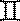 Близнецам лучше ориентироваться на подвижные профессии, требующие широты подхода, информационного обмена, например, инженеры новых производств, водители, лекторы, комментаторы, продавцы, работники в сфере информатики и вычислительной техники.Сидячая работа им не по душе, все застывшее и неподвижное действует Близнецам на нервы.Женщины - Близнецы обладают тонким вкусом, сильны в декоративном искусстве, прекрасные посредники в обмене опытом. Труд, требующий продолжительных тяжелых нагрузок Близнецам противопоказан, ибо они не слишком выносливы. РАК 22 июня – 23 июля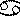 Рак хорошо работает с информацией и умеет выгодно ее подать. Он в ладах и с психологией, и с экономикой, с деньгами и цифрами. Хорошо разбирается в технике. Рак тяготеет к истории, изучению нравов и обычаев, поэтому музейное дело ему только в радость.Рак отличный режиссер в широком смысле слова: не выходя на передний план, он умело влияет на события из-за сцены, везде на месте, где требуется дипломатия.Рак силен в выполнении реальных задач, успех которых нагляден, материален.Женщины, родившиеся под этим знаком, отличные врачи, медсестры, воспитатели в детском саду.Рак не приспособлен для специальностей, требующих долгого отключения от коллектива и для работы в грубой эмоциональной среде. Будучи человеком настроения, Рак особенно тщательно должен выбирать себе работу, чтобы она ему нравилась и удовлетворяла его. Работа должна быть ритмичной, без авралов. Когда сроки поджимают, Раки очень нервничают. ЛЕВ 24 июля – 23 августа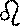 У Львов в профессии всегда проглядывает личное «Я», работа для него – средство самовыражения, он стремится быть хотя бы самым маленьким, но хозяином своего дела.Людям этого знака может подойти профессия хирурга, скульптора, руководителя предприятия, дирижера, журналиста, переводчика, дизайнера, менеджера по рекламе, лесника, воспитателя. Весьма привлекает Львов театр, а также возможна общественная и организационная работа (менеджер).Среди психотипов Зодиака, у Львов самые высокие показатели успехов, но и самые жестокие провалы, часто из-за того, что они не слишком пунктуальны в сроках.Лев тянется к огню, его привлекает металлургия, пожарное и военное дело, но не подходят специальности, связанные с мелочами, с конторской рутиной. Профессии, требующие точного и беспрекословного исполнения не для них. ДЕВА 24 августа – 23 сентября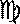 Дева наиболее эффективно работает, когда видит конкретные плоды своего труда. Она отлично реализуется там, где требуются умственные и физические усилия, великолепно овладевает мастерством. Из Дев выходят прекрасные химики, фармацевты, работники планирующих организаций. Это хорошие инженеры, модельеры, врачи, строители. У них отличный глазомер, развито чувство прекрасного, твердое понятие долга. Дева не выносит халтуры, не терпит и тех, кто работает рядом с ней, спустя рукава.Женщины этого знака особенно хороши там, где нужны контроль, забота об условии труда, социальная помощь.Девам не подходят профессии, требующие решений на основе неполной информации, быстрой реакции, а также связанные с риском и представляющиеся им бесполезными, то есть лишёнными конкретных результатов. ВЕСЫ 24 сентября – 23 октября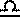 Весам лучше выбирать работу в коллективе. Работа должна включать в себя элементы искусства. Для Весов подходит оформительская и культмассовая деятельность, работа художника по причёскам, модельера, археолога, экономиста, мастера по дереву, дизайнера, слесаря высокого класса, электрика. По сердцу им работа в организациях социального обеспечения, в туристических фирмах, в садоводстве.Весам не стоит выбирать специальности, требующие волевого немедленного выбора, где резкая смена ритма в работе, например: врача, журналиста, юриста. СКОРПИОН 24 октября – 22 ноября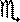 Скорпион должен выбирать себе активную профессию, требующую напряжения всех сил и воображения, возможно, связанную с раскрытием тайн, расследованием, выявлением талантов, сбором оригинального и трудоспособного материала. Это- юрист, криминалист, охранник, спортивный деятель, журналист нетрадиционного жанра, воспитатель трудных детей, психолог, научный исследователь, штурман, хирург, работник службы порядка или следственных органов, фармаколог.Скорпионы ещё и замечательные кулинары, отличные библиотекари, телефонисты, гиды переводчики, медсестры.Скорпиону плохо подходят профессии, требующие вживания в образ. Высокий субъективизм мешает ему быть хорошим судьей, арбитром. СТРЕЛЕЦ 23 ноября – 21 декабря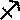 Стрелец устремлен в просторы мира. Он инициативен, добивается поставленной цели. Жаждет свежих впечатлений, склонен к реформаторству. Однообразная, систематическая работа для него мучительна. Чтобы Стрелец реализовался полностью, необходимо его страстность, целеустремлённость, энергию каждый раз направлять на решение все новых задач.Из Стрельцов получаются неплохие журналисты, менеджеры, медсестры, криминалисты, закройщики. А вот бизнесмены и повара из них неважные. КОЗЕРОГ 22 декабря – 20 января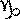 Козероги рассудительны, трудолюбивы, аккуратны, осторожны, имеют высокое чувство долга и ответственность. Притягивают Козерога такие профессии, как фармацевт, ученый–исследователь, лаборант, экономист, агроном.Они незаменимы везде, где есть кропотливая работа, где нужны пунктуальность, ювелирная точность и терпение – будь то архивариус или мастер по ремонту бытовой техники.Не подходят Козерогам профессии, связанные с риском и неожиданными осложнениями. ВОДОЛЕЙ 21 января – 19 февраля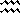 Водолей всегда готов к неожиданностям и в критической ситуации умеет взять на себя дело. Он очень не любит короткого поводка и руководящих указаний, работает по склонности, а не по принуждению. Это прирожденный изобретатель и рационализатор.Лучшие сферы реализации для Водолея – электроника, радио, телеграф, психология, философия, биология, химия, фотография, инженерное дело, научные изыскания. Обладающий широким кругозором, Водолей прекрасный руководитель.У него ярко выражен талант садовода и цветовода, селекционера и работника лесного хозяйства, а также воспитателя.Водолею не подходит работа в сфере обслуживания, социального обеспечения, юриспруденции. Ему лучше избегать постов, связанных с высокой материальной ответственностью, а также с жесткой субординацией. Порабощенный Водолей думает только об освобождении. РЫБЫ 20 февраля – 20 марта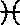 Рыбы нуждаются в профессиях, открывающих простор для самовыражения, интуиции и творческих способностей. Они хороши как эксперты и консультанты, специалисты по информатике, врачи нетрадиционных направлений, работники сферы искусства, криминалисты, преподаватели. Очень эффективны в исследовательской работе любого рода, удачно проявляют себя на сцене и в музыке. Рыбы при выборе профессии должны руководствоваться главными своими свойствами – отзывчивостью и гуманностью. Им не подходят профессии, в которых мало «души».